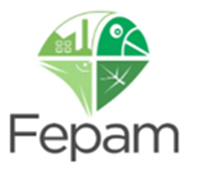 Edital do Programa Institucional de Bolsas de IC- PIBIC/FEPAM - 2023/2024 ANEXO IFICHA DE INSCRIÇÃO DO PROJETO DECLARAÇÃO DE COMPROMISSO DO ORIENTADOR Responsável: Departamento/Setor: Projeto: Área: Endereço eletrônico: Declaro que me responsabilizo pela viabilidade técnica e econômica da proposta apresentada, sendo essa compatível com as atividades desenvolvidas na Instituição. Ainda me responsabilizo pela escolha do bolsista, em atenção às normas especificadas pelo Órgão Financiador. Assumo o compromisso de orientação do bolsista nas atividades de pesquisa, no atendimento ao cronograma de execução proposto e na elaboração de relatórios enviados ao Comitê Institucional, quando solicitado. Estou ciente que, segundo as normas do PIBIC/FEPAM, o bolsista por mim orientado deverá apresentar trabalho em evento de Iniciação Científica Institucional. 	Porto Alegre,     de junho de  2023. Orientador: 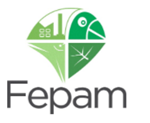 DOCUMENTOS A SEREM APRESENTADOS ( ) Currículo Lattes ( ) Projeto de Pesquisa ( ) Relatório Técnico incluindo justificativa da continuidade do projeto ( ) Plano e cronograma de atividades do bolsista 